TABLE OF CONTENTSTopic	Page #* A scanable influenza vaccination intake form is forthcoming. For updates, contact the Oregon Immunization Program’s (OIP) Preparedness Epidemiologist or the OIP ALERT Immunization Information System manager.ACRONYMS AND TERMSOVERVIEWThe purpose of this document is to provide a standardized point of dispensing (POD) field operating guide (FOG) for use in POD planning by counties and tribes in the state of Oregon. The POD FOG describes how to set up and manage PODs that are scalable and adaptable in the field. The information in the FOG may be: Adopted by local public health authorities (LPHAs) and tribes that do not have a POD section in their emergency response planUsed by counties and tribes to amend existing POD plans, andUsed by State, County, and Tribal personnel to stand-up a POD anywhere in Oregon. The FOG assumes that POD staff are working under the Incident Command System (ICS), which is a widely-used management tool for organizing and coordinating a response.The Three POD ModelsThis document addresses mass dispensing medical countermeasures (MCM) using antibiotics and antivirals and administering vaccines of a given population. The mass dispensing portion addresses two types of PODs: medical model at which clients are screened for drug allergies, drug interactions, and health conditions that may affect what medications they should receive; and non-medical model at which clients are expected to self-screen themselves to determine whether they should be taking the medications being distributed. Each of the three POD types (dispensing medical model, dispensing non-medical model, and vaccination POD) have slightly different characteristics and operational requirements. When planning for PODs be sure to take the different models into account.During public health emergency, the County and State public health officials work together to determine whether a medical or non-medical model is used in the PODs. The criteria for the Health Officer selecting a non-medical model for rapid dispensing depends on the estimated number of people exposed, potential severity of the disease and/or the amount of time available to dispense the medication. Health officials consult with the policy makers and notify them of the decision to use a medical or non-medical model.Legal Authorities and Policy Considerations<<Annex XX>> contains Legal Authorities pertaining to rules and statutes related to public health emergencies.The following Policy Considerations are allowable but may be adapted to support your county or tribal nation’s operations:There is no limit to the number of antibiotic regimens that one individual may pick up at a POD. The POD Group Supervisor may impose a limit if an individual’s actions are suspect.Child 12 years of age and older, if unaccompanied by an adult, may pick up medication at a POD. Permitting child less than 12 years of age to pick up medication is at the discretion of the POD Supervisor.No identification is required to pick up medication at a POD.If possible, a pharmacist, physician or dentist is at each POD, to provide consultation for dispensing of medications.Each county Emergency Operations Center (EOC) is responsible to provide security and crowd control with local law enforcement officers for the PODs. This may be a combination of law enforcement (LE) and private security officers. LE and security officers follow the Use of Force guidelines of their respective employing agency.POD OPERATIONSThis section of the POD FOG contains a basic overview of POD operations. Refer to the Appendices for more detail.Appendix A - Standard Operating ProceduresPOD Management and Structure/Organization Chart and Staffing GuidelinesFOG reference:  Appendix A, SOP #2, Attachment 2-1The Incident Command System (ICS) organization chart provides positions and lines of authority and communication in a POD.  This structure can expand and contract according to the needs and capabilities of the jurisdiction.Internal POD LayoutFOG reference: Appendix A, SOP #2, Attachment 2-3.The first internal layout presents the basic station concepts for standing up a POD. This basic layout emphasizes unidirectional flow for dispensing medication or vaccine to the public. The second internal layout provides more detailed information about PODs by emphasizing POD stations.External POD LayoutFOG reference: Appendix A, SOP #7, Attachments 7-2, 7-3, and 7-4.Planning considerations for functions outside of the POD are presented in the external layout.Resource Requests ProceduresFOG reference:  Appendix A, SOP#4Local resources must be exhausted, or expected to be exhausted, before state and federal resources can be requested.  All requests for resources go from the LPHA to the County EOC to the State Emergency Coordination Center (ECC) using OpsCenter. From the State ECC requests are forwarded to the State ESF-8 (Public Health and Medical) Agency Operations Center (AOC), in this case Oregon Public Health Division’s (PHD) AOC. The PHD requests federal assets as soon as the Governor or their designee determines that it is prudent to do so to protect the public’s health. Please refer to Page 18 Local to State to Federal SNS Resource Request Flow Chart for resource request flow from LPHA to State.Oregon Public Health Division receives the SNS assets at its Receiving, Staging and Storing (RSS) warehouse and ships the Medical Countermeasures (MCM) and materiel to one preidentified site per county known as the Local Distribution Site (LDS) as requested by each County. Medical Section ConsiderationsFOG reference:  Appendix A, SOP #3 and Appendix D, POD Forms and Information.Planning for the dispensing of medical on a large scale requires special forms and considerations.  This section discussed a few larger issues and provides recommendations for tools to consider in supporting this effort.Appendix B - Job Action SheetsOn page <<10>> there is an organizational chart which outlines possible positions in a POD. In Appendix B, the accompanying Job Action sheets are made available to inform people of their roles and responsibilities.Appendix C – Just-In-Time Training (JITT)Signage and Color-CodingFOG reference: Appendix C, JITT #7.This section discusses how signs and color-coding can be used to ensure good POD throughput including a model color-coded algorithm for post exposure anthrax.JITT includes:Response objectives and communication messages for the current shiftKnowledge of the reporting structure within each team, e.g., POD organization chart and flow; task training based on Job Action Sheet (JAS)Other job aide information such as checklists, standing orders, guidelines, fact sheets, radio use, supply order and re-order procedures, etc. Additional briefings and JITT occurs by supervisors and team leads at each shift change and as needed. Additionally, a summary about a helpful resource, the Inclusive Just-in-Time Training (IJITT) Toolkit for Mass Prophylaxis/Point of Dispensing (POD) Operations is made available in this appendix.Appendix D - POD FormsThe templates of all the forms you need in the POD are in this Appendix.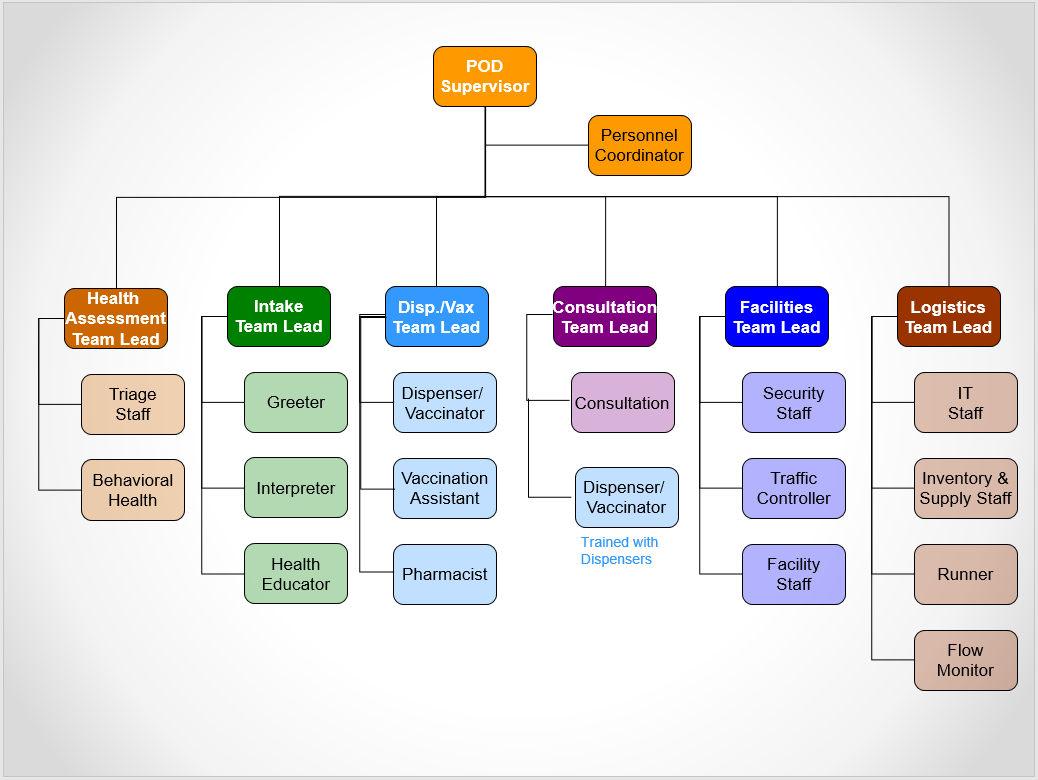 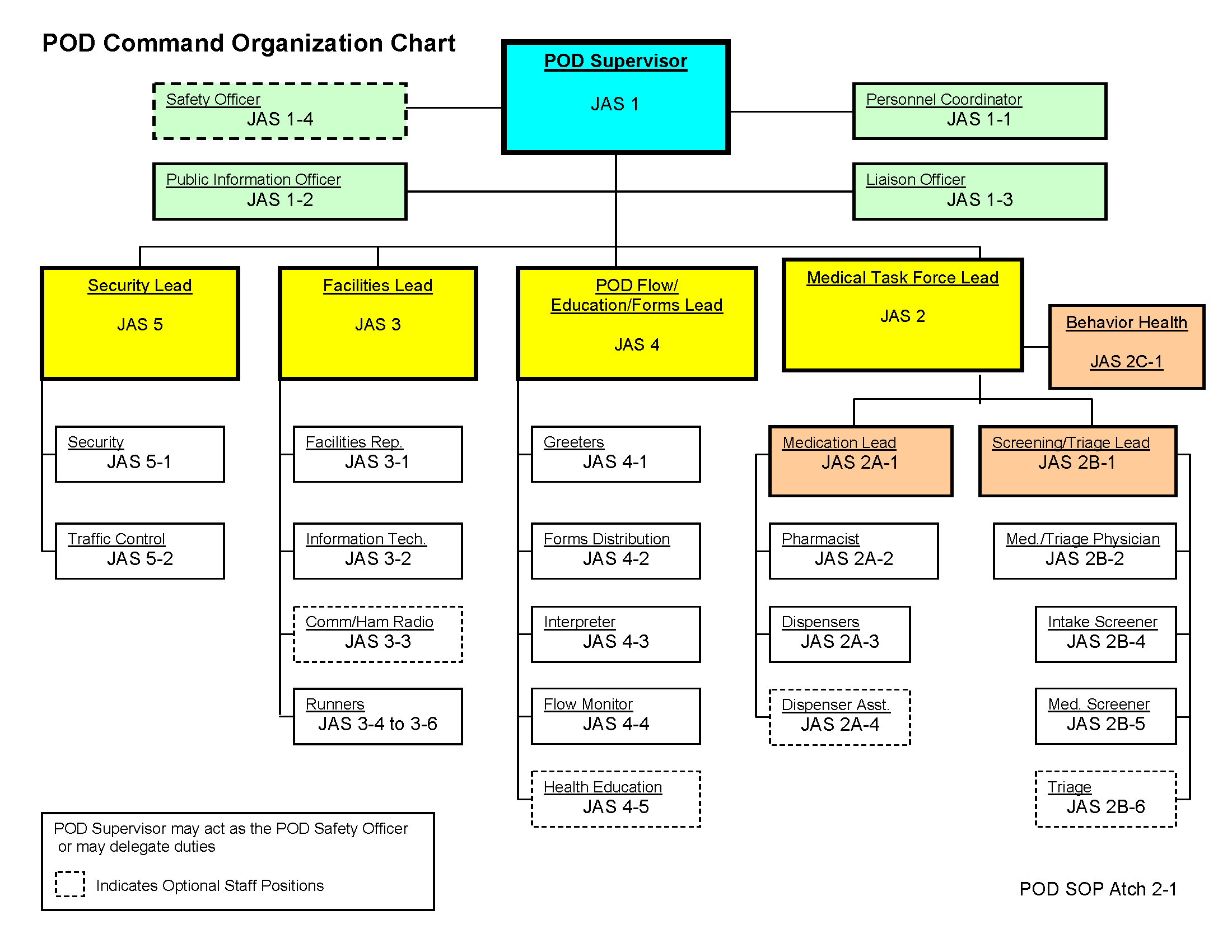 Minimum POD Staffing and Space Planning ChartInstructions for this chart:These estimates are based on dispensing antibiotics within an 8-hour period (a typical work day).The estimated number of people coming through per hour is in the left-hand column.The minimum number of recommended staff are suggested and listed by position. Anytime there are POD sites without staff in all possible positions, it is expected that existing staff perform multiple job functions (i.e. an Operations Chief performs functions of helping to complete forms, screening and dispensing if they are the only person working - or the Logistics chief performs inventory and personnel coordination work).Breaking functions down increases efficiency but also requires more space.The two functions that take the most time include completing the screening form and making screening recommendations.Incident Command System (ICS) suggests Span of Control when assigning people to positions.  Three to seven people are assigned to one supervisor or team lead in the Span of Control model.  Five people assigned to one supervisor is optimal.Please see next page for the Planning Chart.Minimum POD Staffing and Space Planning ChartModified NACCHO Closed POD Toolkit ChartStaffing for Standard Positions in a POD – Non-Medical and Medical ModelsAdditional Staffing Considerations for Medical Model Dispensing and Vaccination PODs Basic Example of Standard PODStep One:  Fill Out Form 	  Step Two:  Show Form 	Step Three:  Get Meds 	Step Four:  ExitDetailed Example of Standard PODEXTERNAL POINT OF DISPENSING CONSIDERATIONSThe list below are aspects to traffic flow and parking to consider when choosing facilities for Points of Dispensing (POD).As within the POD, unidirectional flow for the parking lot should be consideredEntrance for the PublicEntrances are accessible for populations with disabilities and access and functional needsExit for the PublicParking for the PublicEnsure parking is accessible for populations with disabilities and access and functional needsReserve parking is recommended for populations with disabilities and access and functional needsOverflow parking lot with provided transportation to PODWell-lighted parking lot(s), especially if POD is operating 24 hoursSpace for Parking Attendants and External Security to perform response operationsAppropriate barriers, cones and signage to direct the Public into the PODWork with Public Works Departments, Emergency Management and Law Enforcement to procure necessary equipmentAdditional restroom facilities such as rented Port-a-Potties placed near POD entrancesLoading dock or a secured separate entrance into the POD, near inventory control station for medical countermeasures and supplies deliveredSeparate and secured entrance and exit for POD staff and volunteersSeparate and secured parking for POD staff and volunteersStreets surrounding the POD can be adjusted for unidirectional flow to prevent traffic bottlenecks entering and exiting the POD siteSIGNAGE AND POD COLOR CODESSignageBasis for the signage in this POD FOG is from the Washington State Department of Health’s Medication Center.  Links to the Adobe InDesign and PDF Formats for the signs listed below are in the Resources section.Size and layout of the POD influences number of signs and specific messages needed.Various signs are translated in the following languages:SpanishRussianVietnameseChineseSuggested signs to use in PODs are:EntranceNo entranceProhibitedThis is a medical services facilitySymptoms signs according to incidentFour Simple StepsStep 1: Fill In FormStep 2:  Show FormStep 3:  Please WaitStep 4:  Turn In Form & ExitThank you for your cooperationFirst AidExitNo ExitArrowsAdditional signs area available by clicking here:To POD (with arrows)To Parking (with arrows)Entrance (with arrows)Restrooms (with arrows)Pocket CommunicatorColor Coding PositionsColor-coding each function or station to the staff vests may improve the throughput at the POD. Colors provide a visual path or cues to direct the public through the POD, if too many colors are not used. Access to vest and other identification for positions may not be available readily.  Consider other options to identify POD stations and personnel working within the stations with resources available.Recommendation to use vest with inserts to further identify POD staff by position.  For insert templates, please refer to <<Annex XX>>.Vests, caps, nametags, floor tape and tablecloths are items that can be color-coded to distinguish the various functions.  The use of small, hand-held flags is helpful to indicate an available dispenser or for POD staff to call a Runner.MEDICAL CONSIDERATIONSStanding Orders and Emergency DispensingSample standing orders for anthrax, tularemia and plague are available by clicking here.  Dosing charts and standing orders provided are examples.The Local Health Officer is responsible for signing the standing orders and approving all medication and vaccination dosing for all incidents as delineated in the IAP.In an emergency, sufficient licensed health professionals (nurses, nurse practitioners, physician assistants, pharmacists, emergency medical technicians, and physicians) may not be available to dispense medications. In these instances, a health educator, other allied health professional, or trained staff may be used to dispense medications. Just-in-time-training with adequate supervision is provided to all dispensing and POD staff. Optimally, at least one pharmacist, physician or dentist is available for dispensing consultation at each POD. In emergency situations, consider integrating web-based screening into existing dispensing practices. Tools such as Dispense Assist can help increase efficiency in the POD.  More information on Dispense Assist can be found in <<Annex XX>>.Intake Form (Appendix D)Mass production of all forms, intake, and medication and disease fact sheets is the responsibility of each county. Intake forms here describe medical and non-medical model examples for modification in PODs.The full-page form, with multiple household members’ information, is given to the public to complete prior to receiving medication when a modified medical model is in use at a POD.An individual may pick up medication for him/herself and other people, who may or may not live within the same household. It is at the discretion of the POD Supervisor to determine if an individual is requesting an unreasonable number of doses.The half page form, containing just three questions, is given to the public to complete when a non-medical model is used at a POD.Pediatric Suspension Dosing ChartsLimited amounts of pediatric suspension are available through the SNS, so this guide provides links to emergency dosing charts for infants and children courtesy of the Oregon Health Authority. See reference section for the Model Standing Orders for Anthrax. Due to limited quantities of suspension, most of pediatric dispensing is handled through pill crushing.Information on pill crushing of Doxycycline for children and those who cannot swallow pills: Not everyone is able to swallow pills or requires a full dose. The United States Food and Drug Administration (FDA) provides information on how to prepare Doxycycline for those with swallowing difficulties. Double and single sided pamphlets are available in both English and Spanish entitled, “In an Emergency: How to Prepare Doxycycline for Children and Adults Who Cannot Swallow Pills” electronically by clicking here. English versions are included in the Forms Appendix <<D, 15a and 15b>>.Note: The FDA does not approve the crushing of Ciprofloxacin. Infants, children and adults who cannot swallow pills are given Doxycycline along with the FDA pill crushing instructions listed above.Post exposure dispensing AlgorithmThe algorithm on the next page is a tool for determining who gets what medications in an antibiotic mass prophylaxis campaign. This algorithm is based on a modified medical model so only takes into account the most important medical interactions. This algorithm takes into account the new guidelines by the FDA that do not support the crushing of Ciprofloxacin pills. The major demographic group that requires consideration to this issue is children under nine years of age who cannot swallow pill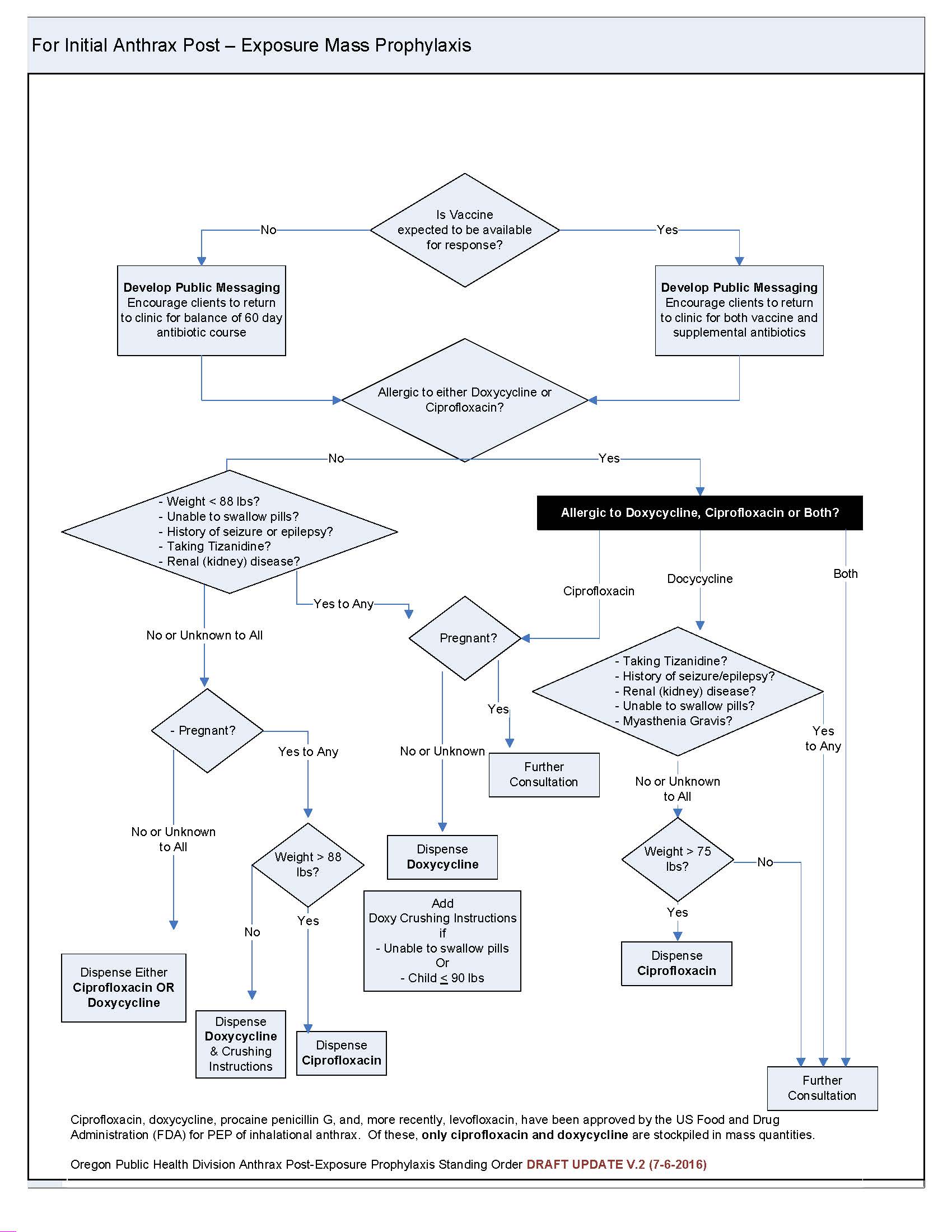 RESOURCESAOCAgency Operations CenterCategory A AgentsAnthrax, Botulism, Plague, Smallpox, Tularemia, and Viral Hemorrhagic Fevers including EbolaCDCCenters for Disease Control and PreventionCPRCardio-Pulmonary RescueCERTCommunity Emergency Response TeamCRICities Readiness InitiativeDOCDepartment of OperationsECCEmergency Coordination Center at State OEMEMSEmergency Medical ServicesEMTEmergency Medical TechnicianEOCEmergency Operations CenterESFEmergency Support FunctionFDAUnited States Food and Drug AdministrationFOGField Operations GuideHANHealth Alert NetworkHHSU.S. Department of Health and Human ServicesIAPIncident Action Plan. A document that communicates response objectives, strategies and tactics. Resources are identified and assigned are communicated within the IAP.ICPIncident Command PostICSIncident Command SystemITInformation TechnologyJAS/JAGJob Action Sheet/Job Action GuideJITTJust-In-Time TrainingLDSLocal Distribution SiteLELaw EnforcementLPHALocal Public Health AuthorityMCMMedical CountermeasuresMRCMedical Reserve CorpsOHAOregon Health AuthorityOIPOregon Immunization ProgramOEMOregon Office of Emergency ManagementPHDPublic Health DivisionPIOPublic Information OfficerPODPoint of DispensingPPEPersonal Protective EquipmentProphylaxisA medicine, vaccine or device used to prevent diseaseRSSReceiving, Staging and Storing SNSStrategic National StockpileSOPStandard Operating ProceduresThroughputThe rate of people moving through a POD over a given period (e.g., number of individuals per hour)Total # of pplServed# of Ppl/ HourMinimum Square Feet*POD Sup. RunnerGreeter  Forms ReviewerScreenersDispensersInventory ManagerSecurity LeadSafety OfficerTotal Recommended Staff400502001111111116800100300111133111812001505001111221111016002001,0001121321111420002502,0001121331111524003003,0001122441211928003503,0001133541212232004004,0001142551212436004504,0001143651212640005005,0001143661312844005505,0001154761313248006006,0001164771313452006506,0001164871313556007007,0001164881313660007507,0001164981313764008008,0001165991313968008508,00011651091314072009009,000116510101314176009509,00011651110131428000100010,0001165121124147PositionJASJITTPOD LocationPOD RolePOD SupervisorG-1#1, #7, #11, #12Command Post (CP)Oversees POD Response   Personal Coordinator1-1#1Command PostPersonnel Assignments   Public Information Officer1-2#2Command PostMedia   Liaison Officer1-3#2Command PostEOC/Volunteer/Mutual Aid Liaison   Safety Officer1-4Command PostPOD SafetyMedical Task Force LeaderG-2#10, #11, #12CP/POD FloorSupervise Medical UnitDispensing Crew Lead2A-1#10POD FloorOversees Dispensing Stations   Dispensers2A-3#10POD FloorProvides/Dispenses MCM   Dispenser Assistants2A-4#10POD FloorAssists with Dispensing MCMScreening/Triage Crew Leader2B-1#5,#10POD Floor/TriageOversees Screening and Triage   Screeners2B-4#5, #10POD FloorReviews forms   Medical Screener2B-5#5, #10POD FloorReviews forms for contraindications   Triage Medical Staff2B-2#5TriageProvide medical input for triage   Triage Staff2B-6#5TriageScreen clients entering POD   First Aid2B-3#5, #6POD FloorProvide First Aid    Behavioral Health Staff2C-1#5POD FloorProvide assistance Facilities Unit LeaderG-3#7, #11, #12Command PostSupervises Facility/Logistics Related Functions   Facilities Representative3-1RovingProvide Facility & Custodial Services   Information/Technology (IT)3-2#2, #3CommunicationsSet Up Computers, Software & Communications   Communications/Radio3-3#2CommunicationsSet Up & Operate Amateur Radio CommunicationsInventory Manager3-4#13, #8, #9Inventory Control RoomAccount for all MCM and Supplies released & returned to Inventory RoomRunners (Supply)3-6#13, #8RovingStock/Restock Supplies throughout PODRunners (MCM Supply)3-5#13, #8RovingSupply/Resupply Dispensing StationsPOD Flow Unit LeaderG-4#1, #4, #7, #11, #12CP/POD FloorSupervises POD Flow & Stations   Greeters4-1POD FloorGreet, Direct & Distribute Forms   Forms Distribution4-2POD FloorDistribute, Collect & Review Forms   Interpreter4-3POD FloorProvide Language Interpretation   Flow Monitors4-4#7POD FloorDirect foot traffic throughout POD   Health Educators4-6POD FloorProvide Information & Answer QuestionsSecurity Unit LeaderG-5#1, #4, #11, #12CP/POD FloorSupervise all aspects of POD Security   Security5-1RovingProvide Security & Crowd Control   Traffic Control/Parking5-2#4ExteriorDirect Traffic, Parking & Crowd ControlPositionJASJITTLocation                          RoleMedical Unit   Medication Lead#9POD FloorOversee Dispensing Stations   Pharmacist2A-2#9Vaccin. StationsOversees Dosages & Inventory Room   Vaccinators/Dispensers2A-3#10Vaccin. StationsDispense Medications   Vaccinator/Dispenser Asst.2A-4#10Vaccin. StationsAssist in Dispensing Medications EMS/First Aid2B-3#6First Aid StationRespond to POD Medical Emergencies Medical/Triage Physician2B-2#5Triage/POD FloorScreen & Assess Symptomatic PersonsStaff guidelines are general estimates; to be adjusted as needed.Staff guidelines are general estimates; to be adjusted as needed.*Example**Example*POD Staff PositionColor-CodePOD Command Staff including:  Supervisor, PIO, Safety, LiaisonWhite. This is consistent with ICS section color-codes.Forms, Flow Monitors, Educators including: Greeters, Intake/RegistrationGreen.  Consistent with the Washington State signs.  Consideration:  Place Educators or Flow Monitors in an alternate color to make them easier to see.Screener and TriageOrange.  Consistent with Washington State signs for screening.  Consideration:  Place Medical Screener is an alternate color to make them easier to see.DispensingBlue.  Consistent with Washington State signs.RunnersRedMCM/POD/JITT InformationPortland Metropolitan Cities Readiness Initiativehttp://crinorthwest.org/index.htmlInclusive Just-In-Time Training (IJITT) Toolkit for Mass Prophylaxis/POD Operationshttp://crinorthwest.org/pod-tools.htmlOregon Health Authority Medical Countermeasureshttps://www.oregon.gov/oha/PH/PREPAREDNESS/PARTNERS/Pages/medicalcountermeasures.aspx Washington State Department of Health Medical Centerhttps://www.doh.wa.gov/ForPublicHealthandHealthcareProviders/EmergencyPreparedness/EmergencyCommunicationsToolkit/MedicationCenterResources MedicalDispense Assisthttps://www.dispenseassist.net/Model Standing Orders from Oregon Health Authority Public Health Divisionhttps://www.oregon.gov/oha/PH/PreventionWellness/VaccinesImmunization/ImmunizationProviderResources/Pages/stdgordr.aspx U.S. Food and Drug Administration Emergency Use Authorizationhttps://www.fda.gov/emergencypreparedness/counterterrorism/ucm182568.htm CommunicationsOregon Health Authority Health Alert Network (HAN)https://www.oregon.gov/oha/PH/Preparedness/Partners/HealthAlertNetwork/Pages/index.aspx Oregon Health Authority Crisis and Emergency Risk Communications Toolkitshttps://www.oregon.gov/oha/PH/PREPAREDNESS/PARTNERS/Pages/riskcommunicationtools.aspx Emergency Preparedness and ResponseOregon Health Authority Health Security Preparedness and Response https://www.oregon.gov/oha/PH/Preparedness/Pages/index.aspx CDC Emergency Preparedness and Responsehttps://emergency.cdc.gov/Health and Human Services Public Health Emergencyhttps://www.phe.gov/preparedness/pages/default.aspx Population Data SourcesPortland State University Population Research Centerhttps://www.pdx.edu/prc/about-prc U.S. Census Bureau Fact Finderhttps://factfinder.census.gov/faces/nav/jsf/pages/index.xhtml  